Transport Team Challenge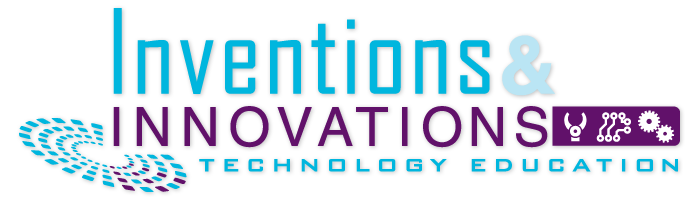 Problem:Design and build a method of getting the candy tube from one side of the room to the other without physically carrying it or throwing it across the room. The tube must start on the hall side of the classroom and land on window ledge. The first team to succeed is awarded the candy from the tube!Limitations:The tube must travel from one side of the room to the other on its own power.You must submit your plan to the teacher before you will be granted the materials for buildingYour team must use a minimum of 8 minutes of planning time before materials will be granted to your team.You can redesign as necessary during the building process as long as your modifications are noted.Challenge must be complete within one class period to be considered a success.MaterialsPaper ClipsSewing Bobbin (2)BalloonsString or wireCandy TubeTape or Glue